							Toruń, 20 czerwca 2024 roku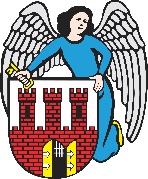     Radny Miasta Torunia        Piotr Lenkiewicz								Sz. Pan								Paweł Gulewski								Prezydent Miasta ToruniaWNIOSEKPowołując się na § 18.1 Regulaminu Rady Miasta Torunia zwracam się do Pana Prezydenta z wnioskiem:- o poprawę zdeformowanej kostki stanowiącej nawierzchnię ul. Jagiellońskiej. UZASADNIENIEDostaję informację, że w ciągu ul. Jagiellońskiej znajdują się ubytki w kostce, które deformują ulicę tworząc dziury (zdjęcie).Proszę o podjęcie prac naprawczych.                                                                        /-/ Piotr Lenkiewicz										Radny Miasta Torunia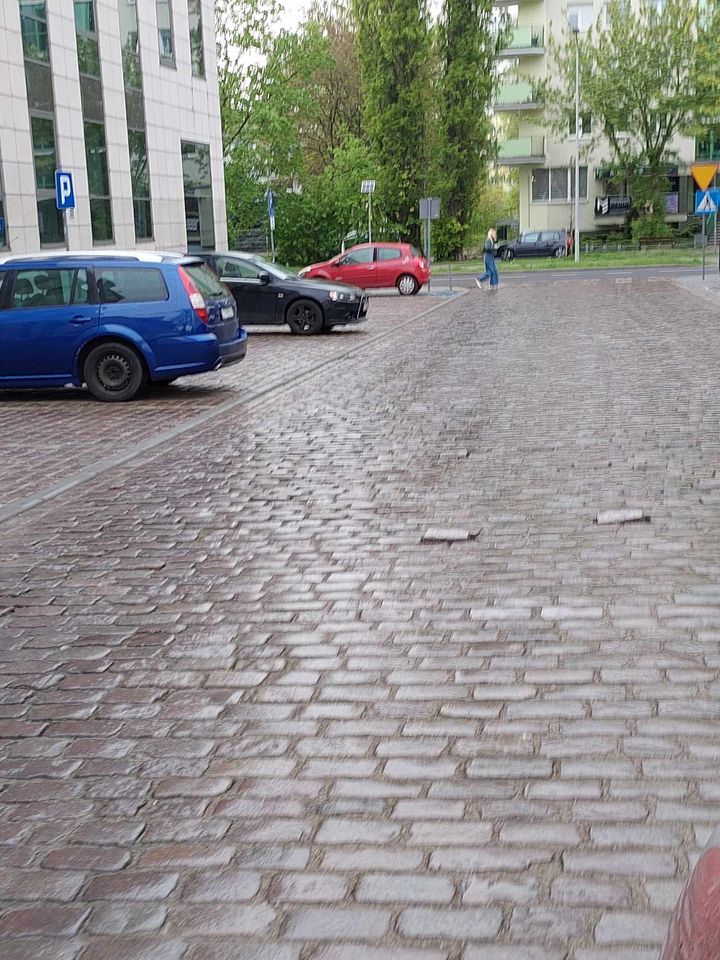 